Деятельность ТФОМС РД    Деятельность Территориального фонда ОМС Республики Дагестан по управлению средствами ОМС и осуществлению полномочий страховщика на территории Республики Дагестан сосредоточена в следующих основных направлениях:    участие в разработке территориальных программ государственных гарантий оказания гражданам бесплатной медицинской помощи и определении тарифов на оплату медицинской помощи на территории Республики Дагестан;    аккумулирование средств обязательного медицинского страхования и управление ими, осуществление финансового обеспечения реализации территориальной программ обязательного медицинского страхования в Республике Дагестан, формирование и использование резервов для обеспечения финансовой устойчивости обязательного медицинского страхования в порядке, установленном Федеральным фондом;    осуществление совместно ГУ - отделение Пенсионного фонда Российской Федерации в Республике Дагестан контроля за правильностью исчисления, полнотой и своевременностью уплаты (перечисления) страховых взносов на обязательное медицинское страхование;    осуществление администрирования доходов бюджета Федерального фонда, поступающих от уплаты страховых взносов на обязательное медицинское страхование неработающего населения, ведение учета страхователей для неработающих граждан;    обеспечение права граждан в сфере обязательного медицинского страхования, в том числе путем проведения контроля объемов, сроков, качества и условий предоставления медицинской помощи, информирование граждан о порядке обеспечения и защиты их прав в соответствии с Федеральным законом "О медицинском страховании в Российской Федерации";    предъявление в интересах застрахованного лица требований к страхователю, страховой медицинской организации и медицинской организации, в том числе в судебном порядке, связанные с защитой его прав и законных интересов в сфере обязательного медицинского страхования;    проведение расчетов за медицинскую помощь, оказанную гражданам в Российской Федерации вне территории страхования по видам, включенным в базовую программу обязательного медицинского страхования;    осуществление контроля за использованием средств обязательного медицинского страхования страховыми медицинскими организациями и медицинскими организациями в соответствии с порядком организации и проведения контроля объемов, сроков, качества и условий предоставления медицинской помощи, в том числе проведение проверок и ревизий, предъявления исков к юридическим или физическим лицам, ответственным за причинение вреда здоровью застрахованного лица, в целях возмещения расходов в пределах суммы, затраченной на оказание медицинской помощи застрахованному лицу;    участие в реализация приоритетного национального проекта «Здоровье», контроль за использованием средств ОМС в рамках приоритетного национального проекта «Здоровье», мониторинг лекарственного обеспечения,  закупочных цен на продукты питания в стационарах республики;    информационно-техническое и программное обеспечение мероприятий ТФОМС РД, информационное взаимодействие и координация информационных систем участников ОМС Республики, ведение территориальных реестров экспертов качества медицинской помощи, страховых медицинских организаций, медицинских организаций, осуществляющих деятельность в сфере обязательного медицинского страхования на территории Республики Дагестан. Ведение регионального сегмента единого регистра застрахованных лиц, обработка данных персонифицированного учета сведений о застрахованных лицах и персонифицированного учета сведений о медицинской помощи, оказанной застрахованным лицам в соответствии с законодательством Российской Федерации;    обеспечение в пределах своей компетенции защиты сведений, составляющих информацию ограниченного доступа;    осуществление подготовки и переподготовки кадров для осуществления деятельности в сфере обязательного медицинского страхования.Деятельность Территориального фонда обязательного медицинского страхования Республики Дагестан регулируется Федеральным законом "О государственных социальных фондах", Федеральным законом «Об обязательном медицинском страховании», иными федеральными законами, законами Республики Дагестан и положением "о деятельности ТФОМС РД".

Основными целями деятельности Дагестанского фонда обязательного медицинского страхования являются: Реализация государственной политики в сфере обязательного медицинского страхования на территории Республики Дагестан; обеспечение должного качества и доступности медицинской помощи, оказываемой лечебными учреждениями жителям республики. Для реализации этих целей фонд ставит перед собой следующие задачи:Основные задачи Территориального фонда ОМС Республики ДагестанУправление средствами обязательного медицинского страхования, предназначенными для обеспечения гарантий бесплатного оказания застрахованным лицам медицинской помощи в рамках программ обязательного медицинского страхования.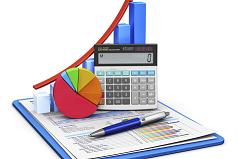    аккумулирование средств обязательного медицинского страхования и управление ими, осуществление финансового обеспечения реализации территориальной программ обязательного медицинского страхования в Республике Дагестан;    осуществление совместно ГУ - отделение Пенсионного фонда Российской Федерации в Республике Дагестан контроля за правильностью исчисления, полнотой и своевременностью уплаты (перечисления) страховых взносов на обязательное медицинское страхование;    осуществление администрирования доходов бюджета Федерального фонда, поступающих от уплаты страховых взносов на обязательное медицинское страхование неработающего населения, ведение учета страхователей для неработающих граждан;    осуществление контроля за использованием средств обязательного медицинского страхования страховыми медицинскими организациями и медицинскими организациями;Функции Территориального фонда ОМС Республики Дагестан Территориальный фонд обязательного медицинского страхования Республики Дагестан выполняет функции по защите прав и законных интересов застрахованных граждан а получение бесплатной медицинской помощи в рамках базовой или территориальной программ обязательного медицинского страхования.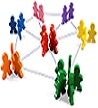     организует прием граждан, обеспечивает своевременное и полное рассмотрение обращений граждан в соответствии с законодательством Российской Федерации; проводит разъяснительную работу, информирование населения по вопросам, относящимся к компетенции территориального фонда;    заключает со страховыми медицинскими организациями, работающими в системе обязательного медицинского страхования, договор о финансовом обеспечении обязательного медицинского страхования; рассматривает дела и налагает штрафы, составляет акты о нарушении законодательства об обязательном медицинском страховании в соответствии с Федеральным законом "Об обязательном медицинском страховании в Российской Федерации"; получает от медицинских организаций сведения о застрахованном лице и об оказанной ему медицинской помощи, необходимые для проведения контроля объемов, сроков, качества и условий предоставления медицинской помощи;    получает от страховых медицинских организаций данные о новых застрахованных лицах и сведения об изменении данных о ранее застрахованных лицах, а также отчетности об использовании средств обязательного медицинского страхования, об оказанной застрахованному лицу медицинской помощи, о деятельности по защите прав застрахованных лиц и иной отчетности;    по месту оказания медицинской помощи осуществляет расчеты за медицинскую помощь, оказанную застрахованным лицам за пределами территории субъекта Российской Федерации, в котором выдан полис обязательного медицинского страхования, в объеме, установленном базовой программой обязательного медицинского страхования, а территориальный фонд, в котором выдан полис обязательного медицинского страхования, осуществляет возмещение средств территориальному фонду по месту оказания медицинской помощи;    осуществляет контроль за деятельностью страховой медицинской организации в соответствии с Федеральным законом "Об обязательном медицинском страховании в Российской Федерации", и выполнением договора о финансовом обеспечении обязательного медицинского страхования;    определяет работников, допущенных к работе с данными персонифицированного учета сведений о медицинской помощи, оказанной застрахованным лицам, и обеспечивает их конфиденциальность в соответствии с установленными законодательством Российской Федерации требованиями по защите персональных данных;    предъявляет к медицинской организации требования о возврате в бюджет территориального фонда средств, перечисленных медицинской организацией по договору на оказание и оплату медицинской помощи по обязательному медицинскому страхованию, использованных не по целевому назначению;    участвует в установлении тарифов на оплату медицинской помощи;    рассматривает претензию медицинской организации на заключение страховой медицинской организации; осуществляет контроль за деятельностью страховых медицинских организаций путем организации контроля объемов, сроков, качества и условий предоставления медицинской помощи, проводит медико-экономический контроль, медико-экономическую экспертизу, экспертизу качества медицинской помощи, в том числе повторно, а также контроль за использованием средств обязательного медицинского страхования страховыми медицинскими организациями и медицинскими организациями;    осуществляет иные функции в установленной сфере деятельности, если такие функции предусмотрены федеральными законами, нормативными правовыми актами Президента Российской Федерации и Правительства Российской Федерации.